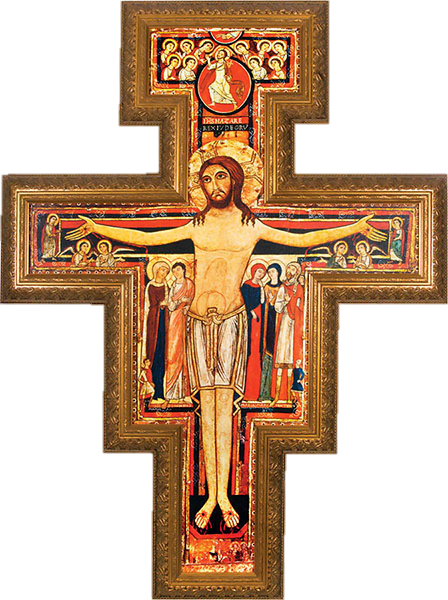 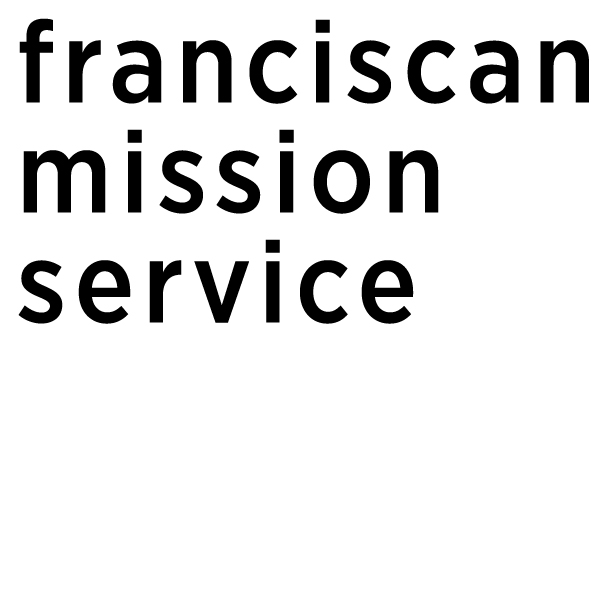 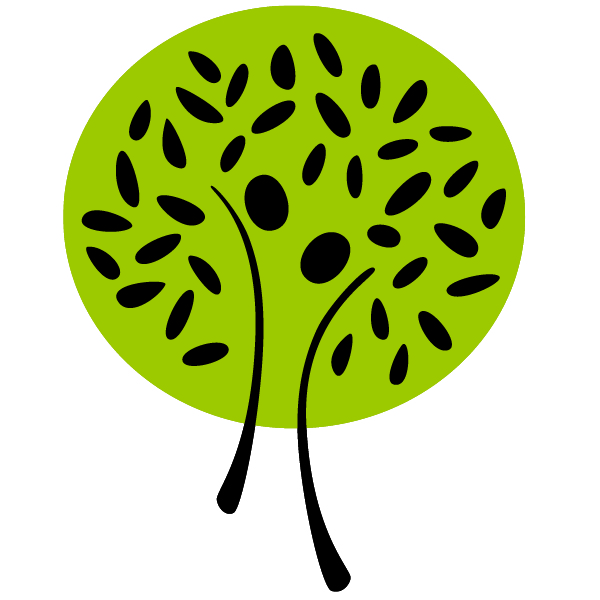 SAN DAMIANOServant Leadership AwardDeadline:January 20th, 2020DOWNLOAD THE APPLICATIONwww.franciscanmissionservice.org/sd_award  Are you a young adult committed toyour faith and a life of service?WHO SHOULD APPLY FOR THIS AWARD?A COLLEGE JUNIOR OR SENIOR WITH:a commitment to values of Catholic Social Teachinga commitment to personal and communal faith lifedemonstrated leadership that engages others in servicedemonstrated service to marginalized or impoverished populationsan ability to travel to Washington, DC the weekend of April 3, 2020WHAT DOES THE WINNER RECEIVE?$500 scholarshipTrip to Washington, DC on April 3, 2020 with travel and accommodations providedRecognition at Franciscan Mission Service’s World Care Benefit on April 3, 2020Two meetings with professionals in the DC area working in areas of service or
social justice that the award recipient would like to learn more about